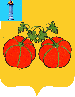             АДМИНИСТРАЦИЯ МУНИЦИПАЛЬНОГО ОБРАЗОВАНИЯ           «СЕНГИЛЕЕВСКИЙ РАЙОН» УЛЬЯНОВСКОЙ ОБЛАСТИ ПОСТАНОВЛЕНИЕ     от 25 августа 2023 года                                                                      549-пОб утверждении Порядка выдачи согласования на выполнение полётов беспилотных воздушных судов над населёнными пунктами на территории муниципального образования «Сенгилеевский район» Ульяновской области
В соответствии с Воздушным кодексом Российской Федерации, постановлением Правительства Российской Федерации от 11.03.2010 №138 «Об утверждении Федеральных правил использования воздушного пространства Российской Федерации», приказом Министерства транспорта Российской Федерации от 16.01.2012 № 6 «Об утверждении федеральных авиационных правил «Организация планирования использования воздушного пространства Российской Федерации», руководствуясь уставом муниципального образования «Сенгилеевский район» Ульяновской области, Администрация муниципального образования «Сенгилеевский район» Ульяновской области п о с т а н о в л я е т:  Утвердить Порядок выдачи согласования на выполнение полётов беспилотных воздушных судов над населёнными пунктами на территории муниципального образования «Сенгилеевский район» Ульяновской области.Опубликовать настоящее постановление на официальном сайте Администрации муниципального образования «Сенгилеевский район» Ульяновской области в информационно-телекоммуникационной сети «Интернет».Контроль за выполнением настоящего постановления возложить на первого заместителя Главы Администрации муниципального образования «Сенгилеевский район» Ульяновской области Цепцова Д.А.Настоящее постановление вступает в силу на следующий день после дня его официального опубликования.Глава Администрациимуниципального образования«Сенгилеевский  район»                                                                 М.Н. СамаркинУТВЕРЖДЕНпостановлением Администрации
муниципального образования
«Сенгилеевский район»
Ульяновской области
от 25 августа 2023 года №549-пПОРЯДОК
выдачи согласования на выполнение полётов беспилотных
воздушных судов над населёнными пунктами на территории
муниципального образования «Сенгилеевский район» Ульяновской области 1. Настоящий Порядок устанавливает перечень, состав,  последовательность и сроки выдачи или отказ в выдаче согласования на выполнение полётов беспилотных воздушных судов над населёнными пунктами муниципального образования «Сенгилеевский район» Ульяновской области (далее - согласования).Выдача согласования осуществляется Администрацией муниципального образования «Сенгилеевский район» Ульяновской области (далее также - администрация) в лице уполномоченного органа. Уполномоченный орган определяется согласно распоряжению Главы Администрации муниципального образования «Сенгилеевский район» Ульяновской области.2. Заявитель - пользователь воздушного пространства (гражданин Российской Федерации, в том числе индивидуальный предприниматель или юридическое лицо, наделённые в установленном порядке правом на осуществление деятельности по использованию воздушного пространства) для выдачи согласования представляет в администрацию не позднее чем за двадцать рабочих дней до предполагаемого дня полёта беспилотного воздушного судна:заявление, составленное по форме, установленной приложением № 1 к настоящему Порядку (далее - заявление);копию документа, удостоверяющего в соответствии с законодательством Российской Федерации личность заявителя - гражданина, в том числе индивидуального предпринимателя;копию	документа,  подтверждающего  полномочия  руководителяюридического лица, если заявителем является юридическое лицо;копии	документов, подтверждающих сведения    о   беспилотномвоздушном судне, указанные заявителем в заявлении:а) копию уведомления о постановке на государственный учёт беспилотного воздушного судна;б) копию свидетельства о страховании (страховой полис) на случай причинения вреда и (или) ущерба третьим лицам;5) копии иных документов, необходимых в соответствии с законодательством Российской Федерации для осуществления полёта беспилотного воздушного судна.3. Заявитель представляет заявление и копии иных предусмотренных пунктом 2 настоящего Порядка документов (далее - документы) в администрацию:лично в письменной форме;почтой на адрес администрации;в электронной форме на адрес электронной почты администрации.4. Представленные в администрацию заявление и документы регистрируются не позднее первого рабочего дня, следующего за днём их получения.5. Рассмотрение заявления и документов осуществляется администрацией в лице уполномоченного органа. По результатам рассмотрения заявления и документов администрация в лице уполномоченного органа не позднее семи рабочих дней со дня регистрации заявления и документов выдаёт заявителю лично либо направляет заявителю по указанному им в заявлении почтовому адресу либо адресу электронной почты согласование или уведомление об отказе в выдаче согласования, в котором должны быть указаны обстоятельства, послужившие основанием для отказа в выдаче (направлении) согласования. При этом основаниями для отказа в выдаче (направления) согласования  являются:несоответствие заявления требованиям, установленным приложением № 1 к настоящему Порядку, в том числе неполнота содержащихся в заявлении сведений;представление документов не в полном объёме либо с нарушением предъявляемых к ним требований и (или) наличие в документах неполных и (или) недостоверных сведений;проведение во время и в месте планируемого полёта беспилотного воздушного судна публичного, спортивного, культурно-зрелищного, зрелищного и (или) иного массового мероприятия.ЗАЯВЛЕНИЕ
о выдаче согласования на выполнение полётов
беспилотного воздушного суднаРезультат рассмотрения заявления прошу:выдать на руки в администрации муниципального образования«Сенгилеевский район»направить по адресу: _________________________________________;иное: _______________________________________________________.(нужное отметить)Подпись заявителя: ______________________/_______________________(расшифровка)М.П. (для юридических лиц (в случае наличия у юридического лица печати)Дата подачи заявления: ____________________________.                   (день,	месяц,	год)ПРИЛОЖЕНИЕ №2         к ПорядкуСОГЛАСОВАНИЕ
на выполнение полётов беспилотного воздушного судна«__»_____________20__ г.	    № ________Выдано:	                  (Ф.И.О. лица, индивидуального предпринимателя, наименование организации, которому(-ой) выдаётся согласование)адрес места нахождения (жительства):______________________________данные документа, удостоверяющего личность:______________________свидетельство о государственной регистрации:на выполнение полётов беспилотного воздушного судна над населённымипунктами	_______________на воздушном суднетип: 	государственный регистрационный (опознавательный/учётно опознавательный) знак:	заводской номер (при наличии):	Срок использования воздушного пространства:Срок действия согласования:	М.П.ПРИЛОЖЕНИЕ № 3        к ПорядкуУВЕДОМЛЕНИЕ
об отказе в предоставлении согласования на выполнение
полётов беспилотного воздушного судна«___»___________20__ г.	        №_______Выдано:	(Ф.И.О. лица, индивидуального предпринимателя, наименование организации,  которому(-ой) выдаётся уведомление об отказе в предоставлении согласования)адрес места нахождения (жительства):_______________________________данные документа, удостоверяющего личность: ______________________свидетельство о государственной регистрации:_______________________(указываются основания отказа в выдаче согласования)М.П.(должность)(подпись)(расшифровка)                       ПРИЛОЖЕНИЕ №1 к ПорядкуВ Администрациюмуниципального образования«Сенгилеевский район»1. Сведения о заявителе1. Сведения о заявителе1. Сведения о заявителе1. Сведения о заявителе1. Сведения о заявителе1. Сведения о заявителе1.1. Для граждан1.1. Для граждан1.1. Для граждан1.1. Для граждан1.1. Для граждан1.1. Для гражданФамилия, имя, отчество (последнее - в случае его наличия)Фамилия, имя, отчество (последнее - в случае его наличия)Фамилия, имя, отчество (последнее - в случае его наличия)Адрес места жительства (регистрации по месту жительства)Адрес места жительства (регистрации по месту жительства)Адрес места жительства (регистрации по месту жительства)Серия, номер паспорта или заменяющего паспорт документа, кем и когда выданСерия, номер паспорта или заменяющего паспорт документа, кем и когда выданСерия, номер паспорта или заменяющего паспорт документа, кем и когда выданОГРНИП (для индивидуальных предпринимателей)ОГРНИП (для индивидуальных предпринимателей)ОГРНИП (для индивидуальных предпринимателей)Адрес электронной почтыАдрес электронной почтыАдрес электронной почтыАбонентский номер стационарной телефонной связи общего пользования или абонентский номер подвижной радиотелефонной связиАбонентский номер стационарной телефонной связи общего пользования или абонентский номер подвижной радиотелефонной связиАбонентский номер стационарной телефонной связи общего пользования или абонентский номер подвижной радиотелефонной связи1.2. Для юридических лиц1.2. Для юридических лиц1.2. Для юридических лиц1.2. Для юридических лиц1.2. Для юридических лиц1.2. Для юридических лицПолное и сокращённое наименование юридического лица (последнее - в случае его наличия) в соответствии с учредительными документамиПолное и сокращённое наименование юридического лица (последнее - в случае его наличия) в соответствии с учредительными документамиПолное и сокращённое наименование юридического лица (последнее - в случае его наличия) в соответствии с учредительными документамиЮридический адресЮридический адресЮридический адресФактический адресФактический адресФактический адресАдрес для отправки корреспонденцииАдрес для отправки корреспонденцииАдрес для отправки корреспонденцииАбонентский номер фиксированной телефонной связи общего пользования по фактическому адресу, абонентские номера подвижной радиотелефонной связи (не менее 2-х)Абонентский номер фиксированной телефонной связи общего пользования по фактическому адресу, абонентские номера подвижной радиотелефонной связи (не менее 2-х)Абонентский номер фиксированной телефонной связи общего пользования по фактическому адресу, абонентские номера подвижной радиотелефонной связи (не менее 2-х)Идентификационный номер (ИНН)Идентификационный номер (ИНН)Идентификационный номер (ИНН)Код причины постановки на учёт (КПП)Код причины постановки на учёт (КПП)Код причины постановки на учёт (КПП)Основной государственный регистрационный номер (ОГРН)Основной государственный регистрационный номер (ОГРН)Основной государственный регистрационный номер (ОГРН)ОКПООКПООКПООКВЭДОКВЭДОКВЭДДолжность, фамилия, имя, отчество (последнее - в случае его наличия) руководителяДолжность, фамилия, имя, отчество (последнее - в случае его наличия) руководителяДолжность, фамилия, имя, отчество (последнее - в случае его наличия) руководителяАдрес электронной почтыАдрес электронной почтыАдрес электронной почты2. Сведения о пилоте беспилотного воздушного судна2. Сведения о пилоте беспилотного воздушного судна2. Сведения о пилоте беспилотного воздушного судна2. Сведения о пилоте беспилотного воздушного судна2. Сведения о пилоте беспилотного воздушного судна2. Сведения о пилоте беспилотного воздушного судна2. Сведения о пилоте беспилотного воздушного судна2.1. Данные о пилоте беспилотного воздушного судна 12.1. Данные о пилоте беспилотного воздушного судна 12.1. Данные о пилоте беспилотного воздушного судна 12.1. Данные о пилоте беспилотного воздушного судна 12.1. Данные о пилоте беспилотного воздушного судна 12.1. Данные о пилоте беспилотного воздушного судна 12.1. Данные о пилоте беспилотного воздушного судна 1Фамилия, имя, отчество (последнее - в случае его наличия) пилота беспилотного воздушного суднаФамилия, имя, отчество (последнее - в случае его наличия) пилота беспилотного воздушного суднаФамилия, имя, отчество (последнее - в случае его наличия) пилота беспилотного воздушного суднаСерия, номер паспорта пилота беспилотного воздушного судна или заменяющего паспорт документа, кем и когда выданСерия, номер паспорта пилота беспилотного воздушного судна или заменяющего паспорт документа, кем и когда выданСерия, номер паспорта пилота беспилотного воздушного судна или заменяющего паспорт документа, кем и когда выданАдрес электронной почты пилота беспилотного воздушного суднаАдрес электронной почты пилота беспилотного воздушного суднаАдрес электронной почты пилота беспилотного воздушного суднаАбонентский номер стационарной телефонной связи общего пользования или абонентский номер подвижной радиотелефонной связи пилота беспилотного воздушного суднаАбонентский номер стационарной телефонной связи общего пользования или абонентский номер подвижной радиотелефонной связи пилота беспилотного воздушного суднаАбонентский номер стационарной телефонной связи общего пользования или абонентский номер подвижной радиотелефонной связи пилота беспилотного воздушного судна2.2. Данные о пилоте беспилотного воздушного судна 22.2. Данные о пилоте беспилотного воздушного судна 22.2. Данные о пилоте беспилотного воздушного судна 22.2. Данные о пилоте беспилотного воздушного судна 22.2. Данные о пилоте беспилотного воздушного судна 22.2. Данные о пилоте беспилотного воздушного судна 22.2. Данные о пилоте беспилотного воздушного судна 2Фамилия, имя, отчество (последнее - в случае его наличия) пилота беспилотного воздушного суднаФамилия, имя, отчество (последнее - в случае его наличия) пилота беспилотного воздушного суднаФамилия, имя, отчество (последнее - в случае его наличия) пилота беспилотного воздушного суднаСерия, номер паспорта пилота беспилотного воздушного судна или заменяющего паспорт документа, кем и когда выданСерия, номер паспорта пилота беспилотного воздушного судна или заменяющего паспорт документа, кем и когда выданСерия, номер паспорта пилота беспилотного воздушного судна или заменяющего паспорт документа, кем и когда выданАдрес электронной почты пилота беспилотного воздушного суднаАдрес электронной почты пилота беспилотного воздушного суднаАдрес электронной почты пилота беспилотного воздушного суднаАбонентский номер стационарной телефонной связи общего пользования или абонентский номерАбонентский номер стационарной телефонной связи общего пользования или абонентский номерАбонентский номер стационарной телефонной связи общего пользования или абонентский номерподвижной радиотеле фонной связи пилота беспилотного воздушного суднаподвижной радиотеле фонной связи пилота беспилотного воздушного суднаподвижной радиотеле фонной связи пилота беспилотного воздушного судна2.п. Данные о пилоте беспилотного воздушного судна п...2.п. Данные о пилоте беспилотного воздушного судна п...2.п. Данные о пилоте беспилотного воздушного судна п...2.п. Данные о пилоте беспилотного воздушного судна п...2.п. Данные о пилоте беспилотного воздушного судна п...Фамилия, имя, отчество (последнее - в случае его наличия) пилота беспилотного воздушного суднаФамилия, имя, отчество (последнее - в случае его наличия) пилота беспилотного воздушного суднаФамилия, имя, отчество (последнее - в случае его наличия) пилота беспилотного воздушного суднаСерия, номер паспорта пилота беспилотного воздушного судна или заменяющего паспорт документа, кем и когда выданСерия, номер паспорта пилота беспилотного воздушного судна или заменяющего паспорт документа, кем и когда выданСерия, номер паспорта пилота беспилотного воздушного судна или заменяющего паспорт документа, кем и когда выданАдрес электронной почты пилота беспилотного воздушного суднаАдрес электронной почты пилота беспилотного воздушного суднаАдрес электронной почты пилота беспилотного воздушного суднаАбонентский номер стационарной телефонной связи общего пользования или абонентский номер подвижной радиотелефонной связи пилота беспилотного воздушного суднаАбонентский номер стационарной телефонной связи общего пользования или абонентский номер подвижной радиотелефонной связи пилота беспилотного воздушного суднаАбонентский номер стационарной телефонной связи общего пользования или абонентский номер подвижной радиотелефонной связи пилота беспилотного воздушного судна3. Сведения о беспилотном воздушном судне3. Сведения о беспилотном воздушном судне3. Сведения о беспилотном воздушном судне3. Сведения о беспилотном воздушном судне3. Сведения о беспилотном воздушном судне3.1. Беспилотное воздушное судно 13.1. Беспилотное воздушное судно 13.1. Беспилотное воздушное судно 13.1. Беспилотное воздушное судно 13.1. Беспилотное воздушное судно 1Тип (наименование) беспилотного воздушного суднаТип (наименование) беспилотного воздушного суднаТип (наименование) беспилотного воздушного суднаМасса беспилотного воздушного судна (с учётом полезной нагрузки)Масса беспилотного воздушного судна (с учётом полезной нагрузки)Масса беспилотного воздушного судна (с учётом полезной нагрузки)Серийный номер беспилотного воздушного суднаСерийный номер беспилотного воздушного суднаСерийный номер беспилотного воздушного суднаУчётный номер беспилотного воздушного судна (выдаётся при регистрации)Учётный номер беспилотного воздушного судна (выдаётся при регистрации)Учётный номер беспилотного воздушного судна (выдаётся при регистрации)Номер страхового полиса беспилотного воздушного суднаНомер страхового полиса беспилотного воздушного суднаНомер страхового полиса беспилотного воздушного судна3.2. Беспилотное воздушное судно 23.2. Беспилотное воздушное судно 23.2. Беспилотное воздушное судно 23.2. Беспилотное воздушное судно 23.2. Беспилотное воздушное судно 2Тип (наименование) беспилотного воздушного суднаТип (наименование) беспилотного воздушного суднаТип (наименование) беспилотного воздушного суднаМасса беспилотного воздушного судна (с учётом полезной нагрузки)Масса беспилотного воздушного судна (с учётом полезной нагрузки)Масса беспилотного воздушного судна (с учётом полезной нагрузки)Серийный номер беспилотного воздушного суднаСерийный номер беспилотного воздушного суднаСерийный номер беспилотного воздушного суднаУчётный номер беспилотного воздушного судна (выдаётся при регистрации)Учётный номер беспилотного воздушного судна (выдаётся при регистрации)Учётный номер беспилотного воздушного судна (выдаётся при регистрации)Номер страхового полиса беспилотного воздушного суднаНомер страхового полиса беспилотного воздушного суднаНомер страхового полиса беспилотного воздушного судна3.n. Беспилотное воздушное судно п...3.n. Беспилотное воздушное судно п...3.n. Беспилотное воздушное судно п...3.n. Беспилотное воздушное судно п...3.n. Беспилотное воздушное судно п...3.n. Беспилотное воздушное судно п...Тип (наименование) беспилотного воздушного суднаТип (наименование) беспилотного воздушного суднаТип (наименование) беспилотного воздушного суднаМасса беспилотного воздушного судна (с учётом полезной нагрузки)Масса беспилотного воздушного судна (с учётом полезной нагрузки)Масса беспилотного воздушного судна (с учётом полезной нагрузки)Серийный номер беспилотного воздушного суднаСерийный номер беспилотного воздушного суднаСерийный номер беспилотного воздушного суднаУчётный номер беспилотного воздушного судна (выдаётся при регистрации)Учётный номер беспилотного воздушного судна (выдаётся при регистрации)Учётный номер беспилотного воздушного судна (выдаётся при регистрации)Номер страхового полиса беспилотного воздушного суднаНомер страхового полиса беспилотного воздушного суднаНомер страхового полиса беспилотного воздушного судна4. Сведения о полёте4. Сведения о полёте4. Сведения о полёте4. Сведения о полёте4. Сведения о полёте4. Сведения о полётеЦель полётаЦель полётаЦель полётаПроведение фото- или видеоаэросъёмки (да / нет)Проведение фото- или видеоаэросъёмки (да / нет)Проведение фото- или видеоаэросъёмки (да / нет)Муниципальное образование, в пределах которого будет проводиться полётМуниципальное образование, в пределах которого будет проводиться полётМуниципальное образование, в пределах которого будет проводиться полётНаселённый пункт, около или в пределах которого будет проводиться полётНаселённый пункт, около или в пределах которого будет проводиться полётНаселённый пункт, около или в пределах которого будет проводиться полётКоординаты зоны полёта:а)	центр окружности в координатах;б)	границы зоны полёта в формате многоугольникаКоординаты зоны полёта:а)	центр окружности в координатах;б)	границы зоны полёта в формате многоугольникаКоординаты зоны полёта:а)	центр окружности в координатах;б)	границы зоны полёта в формате многоугольникаМаксимальные высоты полёта (от уровня земли)Максимальные высоты полёта (от уровня земли)Максимальные высоты полёта (от уровня земли)Абсолютные высоты полёта (указать минимальную и максимальную высоты над уровнем моря)Абсолютные высоты полёта (указать минимальную и максимальную высоты над уровнем моря)Абсолютные высоты полёта (указать минимальную и максимальную высоты над уровнем моря)5. Сведения о времени полёта5. Сведения о времени полёта5. Сведения о времени полёта5. Сведения о времени полёта5. Сведения о времени полёта5. Сведения о времени полётаОсновная дата полёта (планируемая дата полёта с указанием дня, месяца, года)Основная дата полёта (планируемая дата полёта с указанием дня, месяца, года)Основная дата полёта (планируемая дата полёта с указанием дня, месяца, года)Резервная дата полёта (резервная планируемая дата полёта с указанием дня, месяца, года)Резервная дата полёта (резервная планируемая дата полёта с указанием дня, месяца, года)Резервная дата полёта (резервная планируемая дата полёта с указанием дня, месяца, года)Время начала полёта (UTC - Всемирное время в формате чч:мм)Время начала полёта (UTC - Всемирное время в формате чч:мм)Время начала полёта (UTC - Всемирное время в формате чч:мм)Время окончания полёта (UTC - Всемирное время в формате чч:мм)Время окончания полёта (UTC - Всемирное время в формате чч:мм)Время окончания полёта (UTC - Всемирное время в формате чч:мм)